https://gisp.gov.ru/pp719v2/pub/prod/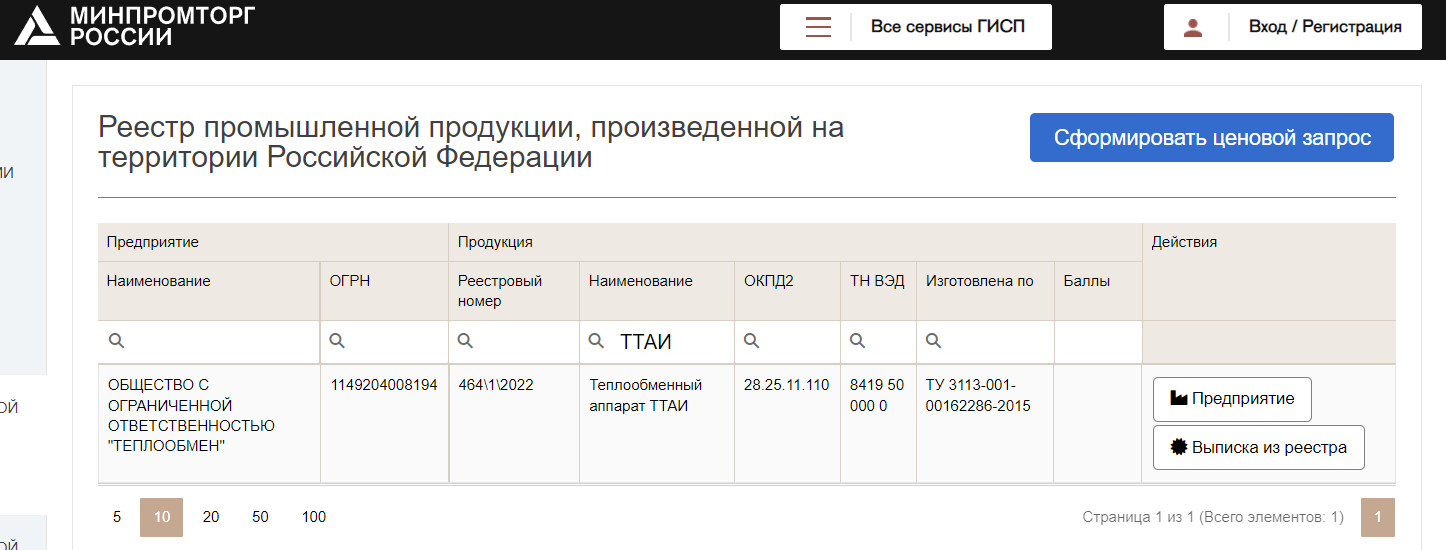 